 OBEC DRAHOUŠ                          D Ě K U J E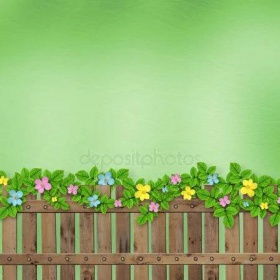 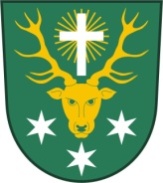 - VŠEM KDO POMOHLI PŘI JARNÍM         ÚKLIDU OBCÍ A OKOLÍ                                                                                               SBĚRU POHÁZENÝCH ODPADKŮ SE ZÚČASTNILO V SOBOTU 6.DUBNA 41 DOBROVOLNÍKŮ A MNOHO DALŠÍCH UKLÍZELO MIMO TERMÍN. DÍKY TOMUTO PŘÍSTUPU MÁME ČISTÉ OBCE,CESTY A JEJICH OKOLÍ, KATASTR BEZ ČERNÝCH SKLÁDEK..                                                                             Nasbíralo se cca 15 pytlů odpadků (v roce 2018-32,2017-12,2016-88),několik pneumatik, gauč v lese. Při odpolední železné sobotě bylo naloženo a odvezeno 21,2 q železného odpadu - výtěžek bude použit na akce pro veřejnost.